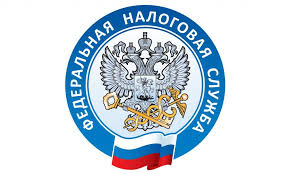                         НАЛОГОВАЯ СЛУЖБА                     ИНФОРМИРУЕТ      Применение специального налогового режима патентной системы налогообложения при оказании услуг бань и саун.      В соответствии с п. 1 ст. 346.43 Налогового кодекса Российской Федерации (далее - НК РФ) ПСН устанавливается НК РФ, вводится в действие в соответствии с Кодексом законами субъектов Российской Федерации и применяется на территориях указанных субъектов Российской Федерации. Перечень видов предпринимательской деятельности, в отношении которых индивидуальными предпринимателями применяется ПСН, установлен п. 2 ст.346.43 НК РФ.       В соответствии с пп. 28 п. 2 статьи 346.43 НК РФ и Законом Приморского края от 13.11.2012 № 122-КЗ «О патентной системе налогообложения на территории Приморского края» ПСН может применяться индивидуальными предпринимателями в отношении предпринимательской деятельности при проведении занятий по физической культуре и спорту.        В соответствии с Общероссийским классификатором видов экономической деятельности ОК 029-2014 (далее - ОКВЭД 2), утвержденным приказом Росстандарта от 31.01.2014 N 14-ст, деятельность по проведению занятий по физической культуре и спорту, отнесена к коду ОКВЭД - 2 - 93 «Деятельность в области спорта, отдыха и развлечений» ( письмо Минфина РФ от 15.10.2019 N 03-11-11/78920). Услуги бань, душевых и саун в перечне видов экономической деятельности кода ОКВЭД 93 «Деятельность в области спорта, отдыха и развлечений», не значатся.       Соответственно применение налога уплачиваемого в связи с применением ПСН по виду предпринимательской деятельности: «Проведение занятий по физической культуре и спорту», при оказании услуг бань, душевых и саун¸ не представляется возможным.